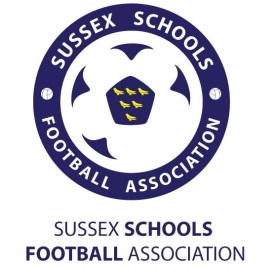 U14 Manager Sophie Perry– 07817362565 Email – Sperry@baca-uk.org.ukPlease forward this email to your Headteacher / Head of year 9 and Head of PE so that none of the girls in your school miss out on the opportunity to represent Sussex Schools  in September. We must all work together to build a successful football squad for the county.Dear Headteacher/Head of PE/ Head of YearThank you for taking the time to read this email.It is to inform you of the Sussex Schools Year 8 and 9 (u14) County Football trials which are to be held at  Brighton Aldridge Community Academy, Brighton, BN1 9PW  Wednesday 16th July 5.30 – 7.30pm  Those successful will be invited to attend a final trial match in September.                              To represent Sussex County Schools, players are required to be of an advanced standard so please select only those you feel are capable. All players must be going in to year 8 or  9 in September 2014 to be eligible for selection. Once you have selected them please inform the player/s and forward their information (this letter) to this email. Further instructions will then be sent to the parent mobile number. You will be informed of any girls from your school that are successful in gaining a place in the new squad.TRIAL DATE-  Brighton Aldridge Community Academy  – 16th July- start 5.30pm – finish 7.30pm  Many thanks,Sophie Perry  Sussex Schools u14s PLAYERNAMEPOSITIONPLAYEDPARENT CONTACT MOBILE Email Current clubYear group